Вице-Президент                      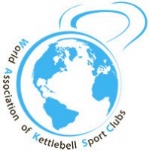 Всемирной Ассоциации Клубов          Гиревого спорта  ___________________И.Н.ДенисовOnline WORLD CUP on the army kettlebell snatch (AGR)ПОЛОЖЕНИЕОнлайн Кубок МИРА по армейскому гиревому рывку(25 сентября – 16 октября  2022года)Партнеры соревнований: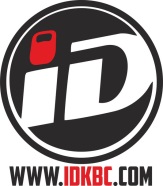 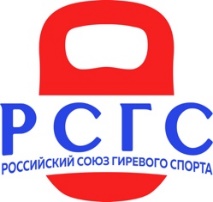 Всемирная Ассоциация клубов гиревого спортаРоссийский Союз Гиревого спортаЦели и задачи- популяризация гиревого спорта в мире; - создание и проведение серии турниров по гиревому спорту среди клубов по единым правилам в различных странах мира; - определение сильнейших спортсменов в различных соревновательных категориях в рамках проводимых турниров; 
- пропаганда силовых видов спорта,
- пропаганда здорового образа жизни.Время и место проведения- С 25 сентября – 16 октября 2022года- Онлайн платформа https://rosgiri.e-champs.com/Участники соревнований.Мужчины и женщины (ПРО и любители), юноши и девушки (до 18 лет), мужчины и женщины ветераны (40-49 лет, 50 лет и старше 60 лет), дети до 12 лет.
К участию в соревнованиях допускаются спортсмены любого уровня. Мужчины и женщины делятся на категории Любители и Профессионалы согласно спискам 2022 года Всемирной Ассоциации гиревых клубов. В командном зачете среди клубов допускаются любые команды, члены которых участвуют в соревнованиях. Соревнования проводятся по правилам Всемирной Ассоциации гиревых клубов (Российского Союза гиревого спорта).Дисциплины, весовые категории и веса гирь- Армейский гиревой рывок - 12 минут (АГР)- Тяжелый гиревой рывок – 6 минут   	 Армейский гиревой рывок - 12 минут (АГР)- Мужчины Профессионалы: 36 кг (коэф 2,5), 32 кг (коэф 2), 28 кг (коэф 1,5), 24 кг (коэф 1)Весовые категории: до 63 кг, до 68 кг, до 73 кг, до 78 кг, до 85 кг, до 95 кг, до 105 кг, свыше 105 кг- Женщины Профессионалы: 24 кг (коэф 2), 20 кг (коэф 1,5), 16 кг (коэф 1), Весовые категории: до 53 кг, до 58 кг, до 63 кг, до 68 кг, до 73 кг, свыше 73 кг- Мужчины Любители: 28 кг (коэф 2,5), 24 кг (коэф 2), 20 кг (коэф 1,5), 16 кг (коэф 1)Весовые категории: до 63 кг, до 68 кг, до 73 кг, до 78 кг, до 85 кг, до 95 кг, до 105 кг, свыше 105 кг- Женщины  Любители: 8 кг (коэф 1), 12 кг (коэф 1,5), 16 кг (Коэф 2), 20 (коэф 2,5)  Весовые категории: до 53 кг, до 58 кг, до 63 кг, до 68 кг, до 73 кг, свыше 73 кг- Ветераны Мужчины (40-49); (50-59): 28 кг (коэф 2), 24 кг (коэф 1,5), 20 кг (коэф 1), 16 кг (коэф 0,5)    Весовые категории:  до 63 кг, до 68 кг, до 73 кг, до 78 кг, до 85 кг, до 95 кг, до 105 кг, свыше 105 кг- Ветераны Женщины (40-49); (50-59): 8 кг (коэф 1), 12 кг (коэф 1,5), 16 кг (коэф 2), 20 кг (коэф 2,5)Весовые категории:  до 53 кг, до 58 кг, до 63 кг, до 68 кг, до 73 кг, свыше 73 кг- Ветераны Мужчины (60+): 24 кг (коэф 2), 20 кг (коэф 1,5), 16 кг (коэф 1), 12 кг (коэф 0,5)    Весовые категории:  до 63 кг, до 68 кг, до 73 кг, до 78 кг, до 85 кг, до 95 кг, до 105 кг, свыше 105 кг- Ветераны Женщины (60+): 8 кг (коэф 1), 12 кг (коэф 1,5), 16 кг (коэф 2), 20 кг (коэф 2,5)Весовые категории:  до 53 кг, до 58 кг, до 63 кг, до 68 кг, до 73 кг, свыше 73 кг- Юноши до 18 лет:  8 кг (коэф 1), 12 кг (коэф 1,5), 16 кг – (Коэф 2), 20 кг (коэф 3)Весовые категории:  до 63 кг, до 68 кг, до 73 кг, до 78 кг, до 85 кг, до 95 кг, свыше 95 кг- Девушки до 18 лет: 6 кг (коэф 1), 8 кг (коэф 1,5), 12 кг – (Коэф 2). Весовые категории:  до 53 кг, до 58 кг, до 63 кг, до 68 кг, до 73 кг, свыше 73 кг- Мальчики до 12 лет: 4 кг (коэф 1), 6 кг (коэф 1,5), 8 кг – (Коэф 2), 12 кг (коэф 3) Весовые категории: до 32 кг;  до 40 кг;  до 48 кг;  свыше 48 кг- Девочки до 12 лет: 4 кг (коэф 1), 6 кг (коэф 1,5), 8 кг – (Коэф 2). Весовые категории: до 28 кг,  до 36 кг;  до 42 кг;  свыше 42 кг          Тяжелый гиревой рывок – 6 минут (смена рук не ограничена) - Мужчины Профессионалы: 40 кг, Абсолютная весовая категория- Мужчины Любители: 32 кг, Абсолютная весовая категория- Женщины: 24 кг, Абсолютная весовая категорияСтартовый взнос для участников соревнований 1500рублей!      5. Как добавить результат на платформуДля добавления результата на онлайн платформу https://rosgiri.e-champs.com/ нужно:пройти по ссылке для регистрации https://rosgiri.e-champs.com/пройти регистрацию спортсмена записать видео с выступлением и взвешиванием. Инструкция по сьемке видео: https://www.youtube.com/watch?v=OybXimNrdQg&feature=emb_logoдобавить видео на свой Youtube– канал или в свои видео в ВК.оплатить стартовый взнос на онлайн платформе https://rosgiri.e-champs.com/зарегистрироваться на соревнованиях и добавить результат и вставить ссылку на видео выступленияРезультаты подтверждаются судьей соревнований.     6. Требования к видеозаписи- Отснятая видеозапись должна быть в качестве, позволяющим четко видеть весь процесс выступления участника от начала и до конца съемки - в начале видеозаписи индивидуального выполнения упражнения участник называет Фамилию и Имя, название команды, весовую категорию, затем встает на весы сам, показывая на видео что он стоит один и его ничего не держит. Затем устанавливает на весы гири по очереди, показывая вес каждой гири. После чего участник должен встать на место для выполнения упражнения и приступить к выполнению. Если у участника есть возможность использовать счетчик подъемов, он его использует, если счетчика нет, то участнику должен помогать помощник, который недалеко от камеры выполняет счет голосом (на Русском или английском языках) - В начале видеозаписи при организации клубных соревнований руководитель клуба выполняет взвешивание гирь, затем в дальнейшем отвечает за соответствие веса снарядов заявленным. Затем производит взвешивание участников соревнований. Далее участники по одному представляются в камеру (Фамилия Имя, команда, весовая категория). После чего приступают к выполнению упражнения. Одновременно с одной камеры не должно сниматься более 2 (двух) спортсменов. В случае наличия счетчиков, желательно их использование. В случае отсутствия счетчиков участникам считать помогает помощник, который недалеко от камеры выполняет счет голосом (на Русском или английском языках)- Видеозапись выполняется либо с фронтальной плоскости, либо под небольшим углом до 30 градусов к фронтальной плоскости - Запись должна быть непрерывной, без смены ракурса съемки- Расположить камеру таким образом, чтобы участник с гирями полностью находились в кадре на протяжении всего этапа. - После завершения дистанции необходимо сфокусировать камеру и крупно показать экран монитора счетчика в течение не менее 2 секунд так, чтобы можно было четко увидеть результат, либо четким голосом называется результат вслух - При несоблюдении условий выполнения видеозаписи выполнения упражнения соответствующего этапа, видеозапись не будет принята к рассмотрению и результат не будет засчитан.      7. Условия подведения итоговРезультаты оцениваются в очках подъемах!Участник, набравший наибольшую сумму очков (Результат х Коэффициент гири) в рамках своей весовой категории и возрастной группы, становится победителем Онлайн Кубка МИРА по армейскому гиревому рывку! Участник, набравший наибольшую сумму очков в рамках в своей возрастной группы, без учета весовой будет считаться победителем абсолютного зачета Онлайн Кубка МИРА по армейскому гиревому рывку.      8. НаграждениеНаграждение осуществляется по весовым категориям. Победители и призеры личных соревнований награждаются медалями ограниченной серии и дипломами, победители абсолютного зачета награждаются кубком победителя Онлайн Кубка МИРА по армейскому гиревому рывку, при условии, что в рамках возрастной группы не менее 7 участников!Напоминаем! Если спортсмены не забирают наградной материал с пункта приема, повторная отправка будет за счет спортсмена. Также в связи с действующей в мире ситуацией бесплатная доставка медалей действует только по России!      8. Контактная информация.Эл. Почта для корреспонденции, вопросов по программе соревнований: rosgiri@mail.ruТелефон для связи: 89823085772 - Иван.      9. ОтветственностьУчастие спортсмена в соревнованиях означает его ознакомление согласие с техническими правилами гиревого спорта, а также полную личную ответственность за свою жизнь и здоровье. Участник соглашается с тем, что сам и в полной мере несет ответственность по всем прямым, косвенным и потенциальным рискам, связанным со своей жизнью и здоровьем в момент выступления. За нарушение правил съемки, монтажа видео спортсмен может быть снят с соревнований. За обман на соревнованиях спортсмен дисквалифицируется ПОЖИЗНЕННО со всех соревнований Всемирной Ассоциации гиревых клубов!!!      10.Руководство проведением соревнованияНепосредственное проведение возлагается на судейскую коллегию по виду спорта, главного судью соревнований – Денисов И.Н. (ВК), главного секретаря соревнования – Подгорный И.  (1 категория).НАСТОЯЩЕЕ ПОЛОЖЕНИЕ ЯВЛЯЕТСЯ ОФИЦИАЛЬНЫМ ВЫЗОВОМ НА СОРЕВНОВАНИЯ!